Publicado en Ciudad de México el 14/02/2019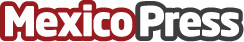 NCR nombra líder para acelerar el crecimiento de la banca digitalDouglas Brown es nombrado Director General de Banca Digital en la Unidad de Negocios Bancarios de NCRDatos de contacto:NCRNota de prensa publicada en: https://www.mexicopress.com.mx/ncr-nombra-lider-para-acelerar-el-crecimiento Categorías: Finanzas E-Commerce Nombramientos Recursos humanos Ciudad de México http://www.mexicopress.com.mx